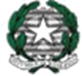                           Ministero dell'IstruzioneCENTRO PROVINCIALE ISTRUZIONE ADULTIC.F. 96071620189 - CODICE MECCANOGRAFICO: PVMM113005        c/o Scuola primaria “Gabelli” - Via Ponte Vecchio n. 59 - 27100 Pavia - Tel. 0382/529855 e mail:                      PVMM113005@ISTRUZIONE.IT – PVMM113005@PEC.ISTRUZIONE.ITPROCEDURA PERCORSO DI ACCOGLIENZA                 (non più del 10% del monte ore complessivo)DESTINATARI:Studenti/studentesse italianiStudenti/studentesse stranieri con competenza linguistica da accertare   OBIETTIVI:Accertamento delle competenze linguistiche in ingresso al fine dell’inserimento in un percorso annuale, biennale o di alfabetizzazione.Accertamento delle competenze, conoscenze, abilità riferite a ciascun asse culturale.Riconoscimento dei crediti  PROCEDURA:Iscrizione: a seguito dell’iscrizione, al corsista viene dato un appuntamento individuale per il colloquio di accoglienza. Si richiede al corsista di presentare opportuna documentazione (attestati, qualifiche) per la valutazione dei crediti.Colloquio: un docente conduce l’intervista, e al termine del colloquio, nel caso di studenti/studentesse stranieri, si procede anche alla valutazione delle competenze relative all’interazione orale (secondo la scala di valutazione di livello A2 del QCER).TEST di lingua italiana (livello A2): agli studenti/studentesse stranieri privi di certificazione attestante il conseguimento del livello A2 viene somministrato un test di lingua italiana. I test vengono somministrati da 1 o più docenti di qualsiasi disciplina. I test vengono corretti secondo i criteri e i punteggi predeterminati. RIPARTIZIONE DEGLI STUDENTI/STUDENTESSE NEI PERCORSI DI PRIMO LIVELLOAl termine della correzione, sulla base delle risultanze del test, la Commissione (composta da tutti i docenti dei percorsi di Primo livello riuniti collegialmente) determina la ripartizione degli studenti/studentesse nei percorsi di Primo livello annuale o biennale o in un percorso di alfabetizzazione. All’avvio delle attività, il Coordinatore/coordinatrice dei percorsi di Primo livello informerà ogni singolo iscritto delle risultanze dei test e della sua conseguente attribuzione ad un determinato gruppo nonché provvederà alla formulazione del Patto Formativo Individuale. La suddivisione in gruppi di livello, così come la preliminare ripartizione degli studenti/studentesse nel percorso di 1 livello annuale o biennale non è definitiva: è possibile che in itinere si verifichino competenze superiori o inferiori rispetto a quanto rilevato in ingresso e si debba procedere (sempre attraverso lo strumento della riunione collegiale) allo spostamento di un/una corsista in altro percorso o gruppo di livello, con contestuale modifica/aggiornamento del relativo Patto FormativoPROCEDURA ACCOGLIENZA PRESSO LA SEDE CIRCONDARIALE  Tale procedura sarà attivata anche presso le sedi carcerarie solo laddove la situazione logistica e ambientale lo consenta. L’accesso degli studenti stranieri al percorso di Primo livello è normato attraverso un test di accertamento delle competenze linguistiche con il solo obiettivo di verificare quali siano gli studenti per il quale il percorso di alfabetizzazione linguistica sia imprescindibile.